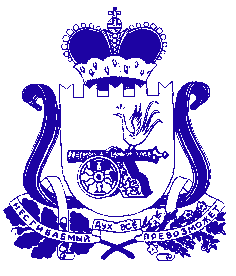 СОВЕТ ДЕПУТАТОВ АГИБАЛОВСКОГО СЕЛЬСКОГО ПОСЕЛЕНИЯ ХОЛМ-ЖИРКОВСКОГО РАЙОНА СМОЛЕНСКОЙ ОБЛАСТИР Е Ш Е Н И Еот  15 ноября 2018 года                          №29 О внесении изменений в решение Совета депутатов Агибаловского сельского поселения Холм-Жирковского района Смоленской области от 24.10.2010 №11 «Об утверждении Положения, об установлении земельного налога на территории муниципального образования Агибаловского сельского поселения Холм-Жирковского района Смоленской области»  	 	В соответствии с Федеральным Законом Российской Федерации от 30.10.2018 №378-ФЗ «О внесении изменений в статьи 391 и 407  части второй  Налогового кодекса Российской Федерации», Уставом Агибаловского сельского поселения Холм-Жирковского района Смоленской области, Совет депутатов Агибаловского сельского поселения Холм-Жирковского района Смоленской области            Р Е Ш И Л: 	1. Внести в решение Совета депутатов Агибаловского сельского поселения Холм-Жирковского района Смоленской области от 24.10.2010 №11 «Об утверждении Положения, об установлении земельного налога на территории муниципального образования Агибаловского сельского поселения Холм-Жирковского района Смоленской области» (в редакции решений Совета депутатов Агибаловского сельского поселения Холм-Жирковского района Смоленской области от 18.01.2016  №1, от 31.10.2016  №23, от 05.05.2017  №10, от 04.09.2017 №19, от 25.09.2017 №23, от 23.11.2017 №28, от 15.02.18 №3, от 17.10.18 №26) следующее дополнение: 	1.1. часть 5 статьи 5 дополнить пунктом 9 следующего содержания: 	«9) физических лиц, соответствующих условиям, необходимым для назначения пенсии в соответствии с законодательством Российской Федерации, действовавшим на 31 декабря 2018 года.».	2. Настоящее решение вступает в силу по истечении одного месяца со дня его официального опубликования, но не ранее 1-го числа очередного налогового периода по земельному налогу.Глава муниципального образованияАгибаловского сельского поселенияХолм-Жирковского  района Смоленской области                                                                     С.И.Крылов Приложениек решению Совета депутатовАгибаловского сельского поселенияХолм-Жирковского районаСмоленской областиот 24.10.2010 года №11 (в редакции решений от 18.01.2016  №1,                                 от 31.10.2016  №23,  от 05.05.2017 №10, от 04.09.2017 №19, от 25.09.2017 №23, от 23.11.2017 №28, от 15.02.2018 №3, от 17.10.2018 №26, от 15.11.18 №29)                                                                                        ПОЛОЖЕНИЕ О ЗЕМЕЛЬНОМ НАЛОГЕна территории Агибаловского сельского поселения Холм-Жирковского района Смоленской областиСтатья 1. Общие положения Настоящим Положением в соответствии с Федеральным законом от
27.07.2010 № 229 - ФЗ «О внесении изменений в часть первую и часть
вторую Налогового кодекса Российской Федерации и некоторые другие
законодательные акты Российской Федерации, а также признании
утратившими силу отдельных законодательных актов (положений
законодательных актов) Российской Федерации в связи с урегулированием
задолженности по уплате налогов, сборов, пеней и штрафов и некоторых
иных вопросов налогового администрирования», Налоговым кодексом
Российской Федерации, на территории Агибаловского сельского поселения Холм-Жирковского   района    Смоленской    области определяются ставки, порядок и сроки уплаты налога, дополнительные налоговые льготы, а также порядок и сроки предоставления налогоплательщиками документов, подтверждающих право на уменьшение налоговой базы.Статья 2. Налогоплательщики 1.	Налогоплательщиками   налога   (далее   -   налогоплательщики)
признаются   организации   и   физические   лица,   обладающие   земельными
участками,  признаваемые  объектом налогообложения  в  соответствии  со
статьей    389    Налогового    кодекса   Российской    Федерации,    на   праве
собственности,  праве  постоянного  (бессрочного)  пользования или праве пожизненного наследуемого владения.2.	Не признаются налогоплательщиками организации и физические лица в отношении земельных участков, находящихся у них на праве безвозмездного пользования, в том числе праве безвозмездного срочного пользования, или переданных им по договору аренды.(часть 2статьи 2 в редакции решения Совета депутатов Агибаловского сельского поселения Холм-Жирковского района Смоленской области  от   18.01.2016 №1)  Статья 3. Объект налогообложения1. Объектом    налогообложения    признаются    земельные    участки, расположенные в пределах Агибаловского сельского поселения.2. Не признаются объектом налогообложения:    1)   земельные   участки,   изъятые   из   оборота   в   соответствии   с законодательством Российской Федерации;земельные участки, ограниченные в обороте в соответствии с
законодательством Российской Федерации, которые заняты особо ценными
объектами культурного наследия народов Российской Федерации, объектами,
включенными   в   Список   всемирного   наследия,   историко-культурными
заповедниками, объектами археологического наследия, музеями-заповедниками;(пункт 2 части 2 статьи 3 в редакции решения Совета депутатов Агибаловского сельского поселения Холм-Жирковского района Смоленской области  от   18.01.2016 № 1)               3) (пункт 3 части 2 статьи 3 считать утратившим силу в соответствии с решением Совета депутатов Агибаловского сельского поселения Холм-Жирковского района Смоленской области от 26.03.2013 года №6)              4)земельные участки из состава земель лесного фонда;            5) земельные участки, ограниченные в обороте в соответствии с
законодательством    Российской    Федерации,    занятые    находящимся    в
государственной   собственности   водными   объектами   в   составе   водного
фонда.               6) земельные участки, входящие в состав общего имущества многоквартирного дома.             (пункт 6 части 2 статьи 3 в ведён  решением Совета депутатов Агибаловского сельского поселения Холм-Жирковского района Смоленской области  от   14.11.2014  № 23) Статья 4. Налоговая база 1.	Налоговая база определяется как кадастровая стоимость земельных
участков,   признаваемых  объектом  налогообложения   в  соответствии  со статьей   389   Налогового   кодекса   Российской   Федерации   и   статьей   3настоящего Положения.2.	Кадастровая   стоимость   земельного   участка   определяется   в
соответствии с земельным законодательством Российской Федерации.Статья 5. Порядок определения налоговой базы          1. Налоговая база определяется в отношении каждого земельного участка как его кадастровая стоимость, указанная в Едином государственном реестре недвижимости по состоянию на 1 января года, являющегося налоговым периодом, с учетом особенностей, предусмотренных настоящей статьей.(абзац 1 части 1статьи 5 в редакции решения Совета депутатов Агибаловского сельского поселения Холм-Жирковского района Смоленской области  от   17.10.2018 №26)В отношении земельного участка, образованного в течение налогового периода, налоговая база в данном налоговом периоде определяется как его кадастровая стоимость на день внесения в Единый государственный реестр недвижимости сведений, являющихся основанием для определения кадастровой стоимости такого земельного участка.(абзац 2 части 1статьи 5 в редакции решения Совета депутатов Агибаловского сельского поселения Холм-Жирковского района Смоленской области  от   05.05. 2017 № 10)  Налоговая база в отношении земельного участка, находящегося на территории нескольких муниципальных образований, определяется по каждому муниципальному образованию. При этом налоговая база в отношении доли земельного участка, расположенного в границах соответствующего муниципального образования, определяется как доля кадастровой    стоимости    всего    земельного    участка,    пропорциональная указанной доле земельного участка.(абзацы 4-7 части 1 статьи 5 утратили силу в соответствии с решения Совета депутатов Агибаловского сельского поселения Холм-Жирковского района Смоленской области  от  17.10.2018 №26)  1.1. Изменение кадастровой стоимости земельного участка в течение налогового периода не учитывается при определении налоговой базы в этом и предыдущих налоговых периодах, если иное не предусмотрено настоящим пунктом.Изменение кадастровой стоимости земельного участка вследствие изменения качественных и (или) количественных характеристик земельного участка учитывается при определении налоговой базы со дня внесения в Единый государственный реестр недвижимости сведений, являющихся основанием для определения кадастровой стоимости.В случае изменения кадастровой стоимости земельного участка вследствие исправления технической ошибки в сведениях Единого государственного реестра недвижимости о величине кадастровой стоимости, а также в случае уменьшения кадастровой стоимости в связи с исправлением ошибок, допущенных при определении кадастровой стоимости, пересмотром кадастровой стоимости по решению комиссии по рассмотрению споров о результатах определения кадастровой стоимости или решению суда в случае недостоверности сведений, использованных при определении кадастровой стоимости, сведения об измененной кадастровой стоимости, внесенные в Единый государственный реестр недвижимости, учитываются при определении налоговой базы начиная с даты начала применения для целей налогообложения сведений об изменяемой кадастровой стоимости.В случае изменения кадастровой стоимости земельного участка на основании установления его рыночной стоимости по решению комиссии по рассмотрению споров о результатах определения кадастровой стоимости или решению суда сведения о кадастровой стоимости, установленной решением указанной комиссии или решением суда, внесенные в Единый государственный реестр недвижимости, учитываются при определении налоговой базы начиная с даты начала применения для целей налогообложения кадастровой стоимости, являющейся предметом оспаривания.(часть 1.1. статьи 5 введена решением Совета депутатов Агибаловского сельского поселения Холм-Жирковского района Смоленской области  от 17.10.2018 №26)  Налоговая база определяется отдельно в отношении долей в
праве общей собственности на земельный участок, в отношении которых
налогоплательщиками признаются разные лица либо установлены различные
налоговые ставки.Налогоплательщики - организации определяют налоговую базу
самостоятельно    на    основании    сведений    Единого государственного реестра недвижимости о каждом земельном участке, принадлежащем им на праве собственности или праве постоянного (бессрочного) пользования.(часть 3статьи 5 в редакции решения Совета депутатов Агибаловского сельского поселения Холм-Жирковского района Смоленской области  от   05.05. 2017 № 10)  Для налогоплательщиков – физических лиц налоговая база, определяется налоговыми органами на основании сведений, которые
представляются    в    налоговые    органы    органами, осуществляющими государственный кадастровый учёт  и государственную регистрацию прав на недвижимое имущество. 	(часть 4 статьи 5  в редакции решения Совета депутатов Агибаловского сельского поселения Холм-Жирковского района Смоленской области  от   05.05.2017№ 10)  Налоговая база уменьшается на величину кадастровой стоимости 600 квадратных метров площади земельного участка, находящегося в собственности, постоянном (бессрочном) пользовании или пожизненном наследуемом владении налогоплательщиков, относящихся к одной из следующих категорий: (абзац 1 части 5 статьи 5  в редакции решения Совета депутатов Агибаловского сельского поселения Холм-Жирковского района Смоленской области  от 15.02.2018 № 3)  Героев Советского   Союза,   Героев   Российской   Федерации,
полных кавалеров ордена Славы;2) инвалидов I и II групп инвалидности;(пункт 2 части 5 статья 5  в редакции решения Совета депутатов Агибаловского сельского поселения Холм-Жирковского района Смоленской области  от 14.11. 2014 № 23)  3)	инвалидов с детства, детей-инвалидов;(пункт 3 части 5 статьи 5  в редакции решения Совета депутатов Агибаловского сельского поселения Холм-Жирковского района Смоленской области  от 17.10. 2018 № 28)  4)	ветеранов и инвалидов Великой Отечественной войны, а также
ветеранов и инвалидов боевых действий; 5)	физических   лиц,   имеющих   право   на   получение   социальной
поддержки в соответствии с Законом Российской Федерации «О социальной защите     граждан,     подвергшихся    воздействию     радиации     вследствие катастрофы   на   Чернобыльской   АЭС»   (в   редакции   Закона   Российской Федерации от 18 июня 1992 года № 3061-1), в соответствии с Федеральным законом от 26 ноября 1998 года № 175-ФЗ «О социальной защите граждан Российской Федерации, подвергшихся воздействию радиации вследствие аварии в 1957 году на производственном объединении «Маяк» и сбросов радиоактивных отходов в реку Теча» и в соответствии с Федеральным законом от 10 января 2002 года № 2-ФЗ «О социальных гарантиях гражданам, подвергшимся радиационному воздействию вследствие ядерных испытаний на Семипалатинском полигоне»;6)	физических лиц, принимавших в составе подразделений особого
риска непосредственное участие в испытаниях ядерного и термоядерного
оружия, ликвидации аварий ядерных установок на средствах вооружения и
военных объектах;7)	физических лиц, получивших или перенесших лучевую болезнь
или ставших инвалидами в результате испытаний, учений и иных работ,
связанных с любыми видами ядерных установок, включая ядерное оружие и
космическую технику.8) пенсионеров, получающих пенсии, назначаемые в порядке, установленном пенсионным законодательством, а также лиц, достигших возраста 60 и 55 лет (соответственно мужчины и женщины), которым в соответствии с законодательством Российской Федерации выплачивается ежемесячное пожизненное содержание.(пункт 8 части 5 статьи 5  введен решением Совета депутатов Агибаловского сельского поселения Холм-Жирковского района Смоленской области  от 15.02.2018 № 3)9) физических лиц, соответствующих условиям, необходимым для назначения пенсии в соответствии с законодательством Российской Федерации, действовавшим на 31 декабря 2018 года.(пункт 9 части 5 статьи 5  введен решением Совета депутатов Агибаловского сельского поселения Холм-Жирковского района Смоленской области  от 15.11.2018 №29)6.  (часть 6 статьи 5  признана утратившей силу решения Совета депутатов Агибаловского сельского поселения Холм-Жирковского района Смоленской области  от 23 .11.20167№ 28)6.1. Уменьшение налоговой базы в соответствии с пунктом 5 настоящей статьи (налоговый вычет) производится в отношении одного земельного участка по выбору налогоплательщика.Уведомление о выбранном земельном участке, в отношении которого применяется налоговый вычет, представляется налогоплательщиком в налоговый орган по своему выбору до 1 ноября года, являющегося налоговым периодом, начиная с которого в отношении указанного земельного участка применяется налоговый вычет.Налогоплательщик, представивший в налоговый орган уведомление о выбранном земельном участке, не вправе после 1 ноября года, являющегося налоговым периодом, начиная с которого в отношении указанного земельного участка применяется налоговый вычет, представлять уточненное уведомление с изменением земельного участка, в отношении которого в указанном налоговом периоде применяется налоговый вычет.При непредставлении налогоплательщиком, имеющим право на применение налогового вычета, уведомления о выбранном земельном участке налоговый вычет предоставляется в отношении одного земельного участка с максимальной исчисленной суммой налога.Форма уведомления утверждается федеральным органом исполнительной власти, уполномоченным по контролю и надзору в области налогов и сборов. (часть 6.1 статьи 5 введена решением Совета депутатов Агибаловского сельского поселения Холм-Жирковского района Смоленской области  от 15.02.2018 № 3)	                 7.	В случае, если при применении налогового вычета в соответствии с настоящей статьей налоговая база принимает отрицательное значение, в целях исчисления налога такая налоговая база принимается равной нулю.(часть 7 статьи  5 в редакции решения Совета депутатов Агибаловского сельского поселения Холм-Жирковского района Смоленской области  от 15.02.2018 № 3)	Статья 6. Порядок и сроки представления налогоплательщиками документов, подтверждающих право на уменьшение налоговой базы.(статья 6 утратила  силу в соответствии с решением Совета депутатов Агибаловского сельского поселения Холм-Жирковского района Смоленской области  от 31.10. 2016 № 23) .Статья 7. Особенности определения налоговой базы в отношении земельных участков, находящихся в общей собственности 1. Налоговая база в отношении земельных участков, находящихся в общей долевой собственности, определяется для каждого из налогоплательщиков, являющихся собственниками данного земельного участка, пропорционально его доле в общей долевой собственности.2.	Налоговая база в отношении земельных участков, находящихся в
общей    совместной    собственности,    определяется    для    каждого    из
налогоплательщиков,   являющихся   собственниками   данного   земельного
участка, в равных долях.3.	Если    при    приобретении    здания,    сооружения,    или    другой
недвижимости к приобретателю (покупателю) в соответствии с законом или
договором переходит право собственности на ту часть земельного участка,
которая   занята   недвижимостью   и   необходима   для   ее   использования,
налоговая база в отношении данного земельного участка для указанного лица
определяется пропорционально его доле в праве собственности на данный
земельный участок.Если приобретателями (покупателями) здания, сооружения или другой недвижимости выступают несколько лиц, налоговая база в отношении части земельного участка, которая занята недвижимостью и необходима для ее использования, для указанных лиц определяется пропорционально их доле в праве собственности (в площади) на указанную недвижимость.              Статья 8. Налоговый период. Отчетный период.Налоговым периодом признается календарный год.Отчетными периодами для налогоплательщиков - организаций,
признаются первый квартал, второй квартал и третий квартал календарного года.(часть 2 статья 8  в редакции решения Совета депутатов Агибаловского сельского поселения Холм-Жирковского района Смоленской области  от  18.01.2016 № 1)  Статья 9. Налоговая ставка (статья 9  в редакции решения Совета депутатов Агибаловского сельского поселения Холм-Жирковского района Смоленской области  от     25 .09. 2017 № 23)   	1.Налоговые ставки устанавливаются в следующих размерах:         	1) 0,3 процента от кадастровой стоимости участка - в отношении земельных участков:          	1.1.  отнесенных к землям сельскохозяйственного назначения или к землям в составе зон сельскохозяйственного использования в поселениях и используемых для сельскохозяйственного производства; 	1.2. предназначенных для сельскохозяйственного использования;          	1.3. занятых жилищным фондом и объектами инженерной инфраструктуры жилищно-коммунального комплекса (за исключением доли в праве на земельный участок, приходящейся на объект, не относящийся к жилищному фонду и к объектам инженерной инфраструктуры жилищно-коммунального комплекса) или приобретенных (предоставленных) для жилищного строительства;          	1.4.  приобретенных (предоставленных) для личного подсобного хозяйства, садоводства, огородничества или животноводства, а также дачного хозяйства;  	1.5. предназначенных для размещения домов индивидуальной жилой застройки;         	 1.6  ограниченных в обороте в соответствии с законодательством Российской Федерации, предоставленные для обеспечения обороны, безопасности и таможенных нужд.                   	2) 1,5 процента от кадастровой стоимости участка - в отношении земельных участков:        2.1. отнесенных к землям сельскохозяйственного назначения, но не используемых в сельскохозяйственном производстве;          2.2.  предназначенных  для размещения объектов энергетики; 	 2.3. предназначенные для размещения объектов торговли, общественного питания и бытового обслуживания; 	2.4. предназначенные для размещения производственных и административных зданий, строений сооружений, промышленности, коммунального хозяйства, материально-технического, продовольственного снабжения, сбыта и заготовок;          2.5.  в отношении прочих земельных участков.». 	2. В случае если ставки земельного налога  не определены нормативными правовыми актами Совета депутатов Агибаловского сельского поселения Холм-Жирковского района Смоленской области, то применяются предельные значения ставок, предусмотренные пунктом 1 статьи 394 Налогового кодекса Российской Федерации».».Статья 10. Налоговые льготы Освобождаются от налогообложения:1) органы местного самоуправления; 	2) муниципальные учреждения (автономные, бюджетные и казенные), полностью   или   частично   финансируемые   за   счет   средств   бюджета муниципального образования «Холм-Жирковский район» Смоленской области и бюджета  Агибаловского сельского поселения; 	3)	семьи, имеющие троих и более детей в возрасте до 18 лет, в отношении      только      одного      земельного      участка      (по      выбору налогоплательщика), находящегося в собственности, постоянном бессрочном пользовании или пожизненном наследуемом владении, предназначенного для размещения домов индивидуальной жилой застройки, либо находящегося в составе дачных, садоводческих и огороднических объединений;4) дети-сироты. 	5) инвалиды  и участники Великой Отечественной войны, имеющие земельные участки на территории администрации Агибаловского сельского поселения. 	Так же освобождаются от налогообложения налогоплательщики, установленные статьей 395 Налогового Кодекса Российской Федерации.         6) государственные бюджетные учреждения, созданные Смоленской областью в целях распоряжения объектами государственной собственности Смоленской области.          (пункт 6 статьи 10  в веден решением Совета депутатов Агибаловского сельского поселения Холм-Жирковского района Смоленской области  от     04.09 . 2017  №19    ) Статья 11. Порядок исчисления налога и авансовых платежей по налогу             1.Сумма налога исчисляется по истечении налогового периода как
соответствующая налоговой ставке процентная доля налоговой базы, если иное не предусмотрено пунктами 13 и 14 настоящей статьи.          (пункт 1 статьи 11  в редакции решения Совета депутатов Агибаловского сельского поселения Холм-Жирковского района Смоленской области  от   11.10. 2013  № 27) 2.	Налогоплательщики - организации  исчисляют  сумму  налога
(сумму авансовых платежей по налогу) самостоятельно.(обзац 2 части 2 статьи 11 считать утратившим силу в соответствии с решением Совета депутатов Агибаловского сельского поселения Холм-Жирковского района Смоленской области от 18.01.2016 года №1)Сумма налога, подлежащая уплате в бюджет налогоплательщиками - физическими лицами, исчисляется налоговыми органами.          (часть 3 статьи 11  в редакции решения Совета депутатов Агибаловского сельского поселения Холм-Жирковского района Смоленской области  от   18.01.2016  № 1) Сумма   налога,   подлежащая   уплате   в   бюджет   по   итогам
налогового   периода,   определяется  налогоплательщиками-организациями,  как  разница между суммой налога, исчисленной в соответствии с пунктом 1 настоящей статьи, и суммами,  подлежащих уплате в течение налогового периода, авансовых платежей по налогу.          (часть 4 статьи 11  в редакции решения Совета депутатов Агибаловского сельского поселения Холм-Жирковского района Смоленской области  от   18.01.2016  № 1) Налогоплательщики,  в отношении  которых отчетный период
определён как квартал, исчисляют суммы авансовых платежей по налогу по
истечении  первого,   второго  и  третьего   квартала  текущего  налогового
периода как одну четвертую соответствующей налоговой ставки процентной
доли кадастровой стоимости земельного участка.          (часть 5 статьи 11  в редакции решения Совета депутатов Агибаловского сельского поселения Холм-Жирковского района Смоленской области  от 17.10.2018 №26)         6. В случае возникновения (прекращения) у налогоплательщика в течение налогового (отчетного) периода права собственности (постоянного (бессрочного) пользования, пожизненного наследуемого владения) на земельный участок (его долю) исчисление суммы налога (суммы авансового платежа по налогу) в отношении данного земельного участка производится с учетом коэффициента, определяемого как отношение числа полных месяцев, в течение которых этот земельный участок находился в собственности (постоянном (бессрочном) пользовании, пожизненном наследуемом владении) налогоплательщика, к числу календарных месяцев в налоговом (отчетном) периоде.Если возникновение права собственности (постоянного (бессрочного) пользования, пожизненного наследуемого владения) на земельный участок (его долю) произошло до 15-го числа соответствующего месяца включительно или прекращение указанного права произошло после 15-го числа соответствующего месяца, за полный месяц принимается месяц возникновения (прекращения) указанного права.Если возникновение права собственности (постоянного (бессрочного) пользования, пожизненного наследуемого владения) на земельный участок (его долю) произошло после 15-го числа соответствующего месяца или прекращение указанного права произошло до 15-го числа соответствующего месяца включительно, месяц возникновения (прекращения) указанного права не учитывается при определении коэффициента, указанного в настоящем пункте.»;          (часть 6 статьи 11  в редакции решения Совета депутатов Агибаловского сельского поселения Холм-Жирковского района Смоленской области  от   14.11. 2014  № 23)             6.1. В случае изменения в течение налогового (отчетного) периода качественных и (или) количественных характеристик земельного участка исчисление суммы налога (суммы авансового платежа по налогу) в отношении данного земельного участка производится с учетом коэффициента, определяемого в порядке, аналогичном установленному частью 6 настоящей статьи.»;                (часть 6.1. статьи 11  в редакции решения Совета депутатов Агибаловского сельского поселения Холм-Жирковского района Смоленской области  от 17.10.2018 №26) В   отношении   земельного  участка   (его   доли),   перешедшего
(перешедшей) по наследству к физическому лицу, налог исчисляется начиная со дня открытия наследства. 	(часть 7 статьи 11  в редакции решения Совета депутатов Агибаловского сельского поселения Холм-Жирковского района Смоленской области  от 17.10.2018 №26) Налогоплательщики - физические лица, имеющие право на налоговые льготы, в том числе в виде налогового вычета, установленные законодательством о налогах и сборах, представляют в налоговый орган по своему выбору заявление о предоставлении налоговой льготы, а также вправе представить документы, подтверждающие право налогоплательщика на налоговую льготу.          (абзац 1часть 8 статьи 11  в редакции решения Совета депутатов Агибаловского сельского поселения Холм-Жирковского района Смоленской области  от 17.10.2018 №26)         Подтверждение права налогоплательщика на налоговую льготу осуществляется в порядке, аналогичном порядку, предусмотренному пунктом 3 статьи 361.1 Налогового Кодекса РФ.(абзац 2 часть 8 статьи 11  введен  решением Совета депутатов Агибаловского сельского поселения Холм-Жирковского района Смоленской области  от    23.11. 2017  №28)    Форма заявления о предоставлении налоговой льготы и порядок ее заполнения, формат представления такого заявления в электронной форме утверждаются федеральным органом исполнительной власти, уполномоченным по контролю и надзору в области налогов и сборов.(абзац 3 часть 8 статьи 11  введен  решением Совета депутатов Агибаловского сельского поселения Холм-Жирковского района Смоленской области  от    23.11. 2017  №28  )         В случае возникновения (прекращения) у налогоплательщиков в течение налогового (отчетного) периода права на налоговую льготу исчисление суммы налога (суммы авансового платежа по налогу) в отношении земельного участка, по которому предоставляется право на налоговую льготу, производится с учетом коэффициента, определяемого как отношение числа полных месяцев, в течение которых отсутствует налоговая льгота, к числу календарных месяцев в налоговом (отчетном) периоде. При этом месяц возникновения права на налоговую льготу, а также месяц прекращения указанного права принимается за полный месяц.           (часть 8 статьи 11  в редакции решения Совета депутатов Агибаловского сельского поселения Холм-Жирковского района Смоленской области  от    31 .10. 2016  № 23 )                  9. пункт 9 статьи 11 утратил  силу в соответствии с решением Совета депутатов Агибаловского сельского поселения Холм-Жирковского района Смоленской области  от 11.10. 2013 № 27 .               10. пункт 10 статьи 11 утратил  силу в соответствии с решением Совета депутатов Агибаловского сельского поселения Холм-Жирковского района Смоленской области  от    31.10. 2016 №23)  . пункт 11 статьи  11 утратил  силу в соответствии с решением  Совета  депутатов Агибаловского  сельского  поселения  Холм-Жирковского района Смоленской области от  11.10.2013  № 27  12.	В      отношении     земельных      участков,      приобретенных
(предоставленных) в собственность физическими и юридическими лицами на условиях осуществления на них жилищного строительства, за исключением индивидуального жилищного строительства, осуществляемого физическими
лицами, исчисление суммы налога (суммы авансовых платежей по налогу)
производится,   с  учетом коэффициента 2 в течение трехлетнего срока строительства начиная с даты
государственной регистрации прав на данные земельные участки  вплоть до
государственной регистрации прав на построенный объект недвижимости. В
случае завершения такого  жилищного  строительства и  государственной регистрации  прав  на построенный  объект  недвижимости  до  истечения трехлетнего срока строительства сумма налога, уплаченного за этот период сверх суммы налога, исчисленной с учетом коэффициента 1, признается суммой излишне уплаченного налога и подлежит зачету (возврату) налогоплательщику в общеустановленном порядке.В отношении земельных участков, приобретенных (предоставленных) в собственность физическими и юридическими лицами на условиях осуществления на них жилищного строительства, за исключением индивидуального жилищного строительства, осуществляемого физическими лицами, исчисление суммы налога (суммы авансовых платежей по налогу) производится, с учетом коэффициента 4 в течение периода, превышающего трехлетний срок строительства, вплоть до даты государственной регистрации прав на построенный объект недвижимости.          (часть 12 статьи 11  в редакции решения Совета депутатов Агибаловского сельского поселения Холм-Жирковского района Смоленской области  от   18.01.2016  № 1) 13. В отношении земельных участков, приобретенных (предоставленных) в собственность физическими лицами для индивидуального жилищного строительства, исчисление суммы налога (суммы авансовых платежей по налогу) производится с учетом коэффициента 2 по истечении 10 лет с  даты государственной регистрации прав на данные земельные участки вплоть до государственной регистрации прав на построенный объект недвижимости.Статья 12. Порядок и сроки уплаты налога и авансовых платежей по налогу 1.	Налогоплательщики – физические лица,
уплачивают налог на основании налогового уведомления, направленногоналоговым органом.Направление налогового уведомления допускается не более чем за три налоговых периода, предшествующих календарному году его направления.Налогоплательщики - физические лица уплачивают налог не более чем за три налоговых периода, предшествующих календарному году направления налогового уведомления, указанного в абзаце втором настоящего пункта.Возврат (зачет) суммы излишне уплаченного (взысканного) налога в связи с перерасчетом суммы налога осуществляется за период такого перерасчета в порядке, установленном статьями 78 и 79 Налогового кодекса Российской Федерации.       Налог подлежит уплате налогоплательщиками - физическими лицами в срок, установленный в статье 397 Налогового Кодекса Российской Федерации. (абзац 5 части 1 статьи 12 в редакции решения Совета депутатов Агибаловского сельского поселения Холм-Жирковского района Смоленской области  от   31.10.2016  №23 ) 2.	В течение налогового периода налогоплательщики - организации
уплачивают авансовые платежи по налогу. По истечении налогового периода налогоплательщики   -   организации      уплачивают     сумму     налога, исчисленную в порядке, предусмотренном пунктом 4 статьи 11 настоящего Положения.Налог    и    авансовые    платежи     по     налогу    уплачиваются
налогоплательщиками    -    организациями в бюджет по месту
нахождения земельных участков, признаваемых объектом налогообложения
в соответствии со статьей 389 Налогового кодекса Российской Федерации.Уплата   налога   налогоплательщиками   -   организациями
производится авансовыми платежами в срок не позднее последнего числа
месяца, следующего за истекшим отчетным периодом - до 01 мая, до 01
августа и до 01 ноября. Разница между суммой налога, подлежащей уплате
по итогам налогового периода, и суммами налога, уплаченными в течение
налогового периода, подлежит уплате в срок не позднее 15 февраля года,
следующего за истекшим налоговым периодом.( части 2,3,4 статьи 12 в редакции решения Совета депутатов Агибаловского сельского поселения Холм-Жирковского района Смоленской области  от   18.01.2016  №1) Статья 13. Налоговая декларация 1. Налогоплательщики-организации по истечении налогового периода представляют в налоговый орган по месту нахождения земельного участка налоговую декларацию по налогу.( часть 1 статьи 13 в редакции решения Совета депутатов Агибаловского сельского поселения Холм-Жирковского района Смоленской области  от   18.01.2016  №1)  2. Налоговые декларации по налогу представляются налогоплательщиками не позднее 1 февраля года, следующего за истекшим налоговым периодом.3. Налогоплательщики, в соответствии со статьей 83 Налогового кодекса Российской Федерации, отнесенные к категории крупнейших, представляют налоговые декларации в налоговый орган по месту учета в качестве крупнейших налогоплательщиков